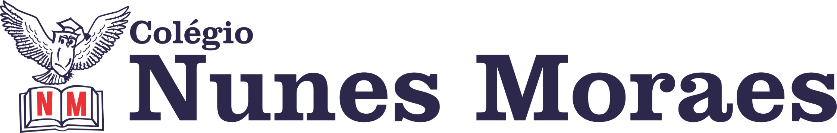 “Boa quarta-feira, pessoal! Que este dia seja o reflexo de tudo aquilo que desejam para suas vidas.”Boa quarta-feira!1ª aula: 7:20h às 8:15h – PORTUGUÊS – PROFESSORA: MONNALYSAO link será disponibilizado no grupo de whatsApp dos alunos.1º passo:  leitura e discussão das páginas 2 e 3. (APOSTILA SAS 2)2º passo: leitura e discussão das páginas 4 e 5. (APOSTILA SAS 2)3º passo: assistir link da página 6 (APOSTILA SAS 2): https://m.youtube.com/watch?v=xHeimJk8YoQ4º passo: leitura de texto páginas 7 e 8. (APOSTILA SAS 2)Problemas para acessar o meet? Avise a coordenação e siga os passos pedidos. No portal SAS ficará a gravação da aula pelo meet. Durante a resolução dessas questões o professora Monnalysa vai tirar dúvidas no chat/whatsapp (991839273)Faça foto das atividades que você realizou e envie para coordenação Eugênia (9.91058116)Essa atividade será pontuada para nota.2ª aula: 8:15h às 9:10h – HISTÓRIA – PROFESSORA:  ANDREÂNGELA COSTAO link será disponibilizado no grupo de whatsApp dos alunos.1º passo: Assista à aula pelo Google Meet.Caso não consiga acessar, comunique-se com a Coordenação e assista a videoaula a seguir.Link: Obs: o aluno que não conseguir acessar a videoconferência na plataforma Google Meet, deve fazer o seguinte:Acesse o Portal SAS e assista ao vídeo presente no link:2º passo: correção da atividade que você realizou no contraturno escolar. Livro SUP, página 86 e 87, (questão 1) e (questão 3).3º passo: Organize seu material para acompanhar a aula: livro SAS 2, página 14.4º passo: Aplicação e correção de exercícios. Livro SAS, página 20, (questão 2) e (questão 3).Obs: os alunos que não conseguiram acessar a aula no Google Meet, conferir suas respostas para essas questões no gabarito da plataforma SAS.5º passo: Envie foto da atividade realizada para COORDENAÇÃO . Escreva a matéria, seu nome e seu número em cada página.
6º passo: Resolva a atividade no contraturno escolar. Livro SAS, página 20, (questão 3) e página 21 (questão 3).Durante a resolução dessas questões o professora Andreângela vai tirar dúvidas no chat/whatsapp (992743469)Faça foto das atividades que você realizou e envie para coordenação Eugênia (9.91058116)Essa atividade será pontuada para nota.

Intervalo: 9:10h às 9:30h3ª aula: 9:30h às 10:25 h – PORTUGUÊS – PROFESSORA: MONNALYSA  O link será disponibilizado no grupo de whatsApp dos alunos.1º passo: resolução páginas 8 a 11 – questões 1 a 8. (APOSTILA SAS 2)2º passo: correção das questôes.3º passo: enviar foto da atividade para dona Eugênia.Problemas para acessar o meet? Avise a coordenação e siga os passos pedidos. A professora colocará a correção da atividade no final da aula no grupo. No portal SAS ficará a gravação da aula pelo meet. Durante a resolução dessas questões o professora Monnalysa vai tirar dúvidas no chat/whatsapp (991839273)Faça foto das atividades que você realizou e envie para coordenação Eugênia (9.91058116)Essa atividade será pontuada para nota.4ª aula: 10:25h às 11:20h –GEOGRAFIA- PROFESSOR- ALISON ALMEIDAO link será disponibilizado no grupo de whatsApp dos alunos.1º Passo: Faça a leitura das páginas: 05 (SAS 2)2º Passo: Para acessar essa aula acesse o link do Google Meet.3º Passo: Quando o professor solicitar faça a seguinte a atividade:Atividade: (Ativ. Suplementar 2) Página: 106 Questão: 014º Passo: Acompanhe a correção pelo Google Meet.ATENÇÃO!!!Caso não consiga acessar a vídeo chamada pelo Google Meet comunique a coordenação e assista a vídeo aula disponível no link abaixo:https://youtu.be/4Do3iPq7PbYDurante a resolução dessas questões o professora Alison vai tirar dúvidas no chat/whatsapp (991074898)Faça foto das atividades que você realizou e envie para coordenação Eugênia (9.91058116)Essa atividade será pontuada para nota.PARABÉNS POR SUA DEDICAÇÃO!